                                      Учитель – логопед: Челина Елена Николаевна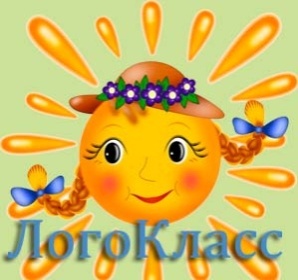 Полезные интернет ресурсы для дошкольников        В качестве он-лайн доски можно использовать: вордовский файл, miro, padlet
Удобная платформа для обмена документами, видео – Google диск.
Наиболее удобными платформами для проведения он-лайн уроков являются Skype, Zoom, Google classroom.Сетевые образовательные сообщества
http://www.doshcolniki.ru/  - Социально-педагогический портал «Дошкольники».
www.pedsovet.org  – Всероссийский Интернет-педсовет
http://www.maaam.ru/  - Социальный образовательный интернет-проект «Мааам.ру»        Компьютер же уверенно вошёл в нашу жизнь и занял в ней прочное положение. На сегодняшний день существует множество интернет-ресурсов, которые можно использовать при работе, вот некоторые из них:
https://learningapps.org/- готовые задания и конструктор 
https://mersibo.ru/ -игры он-лайн
https://viki.rdf.ru/ - презентации
http://www.logozavr.ru/ - флеш-игры для детей
https://www.igraemsa.ru/igry-dlja-detej/online-igry-dlja-malyshej - флеш-игры для малышей
https://www.youtube.com/watch?v=8dh1fjs1eZM – обучающие мультфильмы, уроки, презентации на YouTube. Как образец эта ссылка
http://www.razvitierebenka.com/ -сайт с раздаточным материалом
https://www.pinterest.ru/ - социальный интернет-сервис, фотохостинг
https://www.liveinternet.ru/users/maknika/post283953954 -сайт с книгами и пособиями
http://www.solnet.ee/  - Детский портал «Солнышко»
http://www.ivalex.vistcom.ru/index.htm  - Все для детского сада.
http://doshkolnik.ru/  - Дошкольник.
http://www.childpsy.ru/   - Детская психология
http://www.detskiysad.ru/  - Детский сад.ру
http://ldv.metodcenter.edusite.ru/p1aa1.html  - Лаборатория дошкольного образования
http://doshvozrast.ru/   - Воспитание детей дошкольного возраста в детском саду и семье
http://playroom.com.ru/   - Игровая комната
http://www.kostyor.ru/tales/  - Сказки для детей
http://www.lukoshko.net/  - Лукошко сказок
http://beautiful-all.narod.ru/deti/deti.htm l    - Все лучшее - детям!
http://leopold-baby.com/  - Кладовка кота Леопольда
http://www.psyparents.ru/  - Детская психология для родителей
